Załącznik nr 11 do SWZOŚWIADCZENIE O NIE PODLEGANIU ZAKAZOWI,
 O KTÓRYM MOWA W ART. 5K UST. 1 ROZPORZĄDZENIA RADY (UE) NR 833/2014z dnia 31 lipca 2014 r., dotyczącego środków ograniczających w związku z działaniami Rosji destabilizującymi sytuację na UkrainieORAZ O BRAKU PODSTAW WYKLUCZENIA, O KTÓTYCH MOWA W ART. 7 UST. 1 ustawy z dnia 13 kwietnia 2022 r. o szczególnych rozwiązaniach w zakresie przeciwdziałania wspieraniu agresji na Ukrainę oraz służących ochronie bezpieczeństwa narodowegodot. zadania nr 1 i zadania nr 2Na potrzeby postępowania o udzielenie zamówienia publicznego p n: „ Świadczenie przez 2 specjalistów usług polegających na budowaniu sieci współpracy doradców zawodowych na Dolnym Śląsku (Dolnośląskiej Sieci Poradnictwa Zawodowego) oraz sieciowaniu i komunikacji w ramach utworzonej Platformy dla Dolnośląskiej Sieci Poradnictwa Zawodowego z podziałem na 2 zadania, do każdego zadania jeden  specjalista”, oświadczam, co następuje:w imieniu:...............................................................................................................................................................……………………………………………………………………………………………………………………. (nazwa i adres wykonawcy/wykonawców wspólnie ubiegających się o udzielenie zamówienia) OŚWIADCZAM (MY), że:nie podlegam/-my zakazowi, o którym mowa w art. 5k ust. 1 Rozporządzenia Rady (UE) nr 833/2014 z dnia 31 lipca 2014 r., dotyczącego środków ograniczających w związku z działaniami Rosji destabilizującymi sytuację na Ukrainie (Dz. Urz. UE nr L 229 z 31.7.2014, str. 1), dalej jako „Rozporządzenie”;nie będę podlegał/nie będziemy podlegali zakazowi, o którym mowa w art. 5k ust. 1 Rozporządzenia, w okresie realizacji Umowy zawartej w wyniku udzielenia zamówienia;w przypadku zaistnienia zmiany okoliczności, o których mowa w lit. a) lub b) poinformuje/poinformujemy niezwłocznie Zamawiającego o tym fakcie;nie podlegam/my wykluczeniu na podstawie art. 7 ust. 1 ustawy z dnia 13 kwietnia 2022 r. o szczególnych rozwiązaniach w zakresie przeciwdziałania wspieraniu agresji na Ukrainę oraz służących ochronie bezpieczeństwa narodowego (Dz. U. z 2022 r., poz. 835).                                                                        ............................................................                                                                                                (data i podpis/y zgodnie z reprezentacją wykonawcy/wykonawców)Uwaga: Dokument (Oświadczenie) powinien być sporządzony/wypełniony w języku polskim, z zachowaniem postaci elektronicznej i podpisany kwalifikowanym podpisem elektronicznym lub opatrzony podpisem zaufanym lub podpisem osobistym, przez osoby upoważnione do reprezentowania Wykonawcy i złożony zgodnie z wymaganiami SWZ.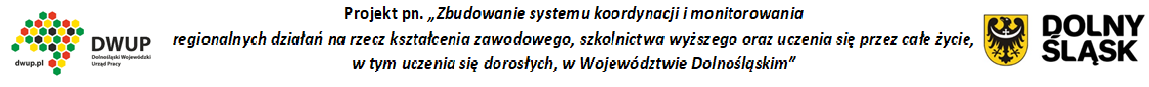 